Sponsor: 2SLWO – WO1 I Wilson RN, Wilson, Navy-1SLCNSSeniorCommandWO@mod.gov.uk Liaison: WO1 Protocol – WO1 P Dungey RN, Paul.Dungey876@mod.gov.uk 13 Oct 21AimThe aim of this RNTM is to update the background, criteria and awarding of holiday breaks to Royal Navy personnel and their families provided through the RNRMC Reward and recognition scheme.IntroductionAs part of the Senior Command Warrant Officers’ (SCWO) initiative to improve reward and recognition in the Royal Navy, this scheme run by the Royal Navy and Royal Marines Charity (RNRMC), in conjunction with Parkdean Resorts, China Fleet Country Club (CFCC), The Union Jack Club (UJC) and Victory Services Club (VSC)  the reward deal has been renegotiated for another year. The Award Eligibility. The opportunity to apply for the award is open to all ranks and rates, regular, reservist personnel and families, within the Royal Navy. Its aim is to recognise not only the Service Person but also their families for the extraordinary sacrifices and support they provide whilst their spouses/partners and loved ones are deployed around the globe.  In addition, under this award it also aims to recognise families that may have gone or are going through difficult times and where time away may help. Due to the way the awards are given, travel to and from the areas cannot be met by public funds or by the company providing the break.  It is also the reward recipient’s responsibility to book the appropriate travel insurance for the break.Award Criteria. The award will be in the form of either:7 or 3 day break at one of 19 resort locations made available by Parkdean Resorts which can be found at Annex A.b.	3-night complimentary stay at the CFCC in one their 41 self-catering apartments throughout the year.c.    	Week-end break at the UJC in Londond.    Week-end break at the VSC in London.6.	Selection Board. The Divisional Officer/Troop Commander / Naval Families Federation (NFF) or Royal Navy Family & People Support (RN FPS) representative are to email mygrant@rnrmc.org.uk requesting the online link to complete the application form and submit.Boards will sit three times each yearFor period Feb – Jun applications by Dec.For period Jun – Oct applications by AprFor period Nov – Jan applications by Sep.Note: There are limited slots per period.   8.	The application should detail the nominee, area of choice from the Annex long with a short 200-word précis of why this reward should be considered. Once the online form is received by Head of Grants (HoG) RNRMC (to ensure the criteria have been met), the board will be prepared and forwarded to the SCWOs; Warrant Officer to the Royal Navy, Second Sea Lord’s Warrant Officer, Fleet Commander’s Warrant Officer, Royal Marines Corps RSM, and the DE&S Command Warrant Officer, who will board the applications and vote.  All applications will be notified of the decision of this board by the RNRMC. Presentation. The presentation of the award will be by local commands in a form of a certificate signed by all the SCWOs. Both breaks will be enabled via liaison with the RNRMC, where successful awardees will be contacted directly by Parkdean Resorts or China Fleet Club to facilitate the break. Summary10.	These reward breaks are to recognise the commitment, dedication and sacrifice Royal Navy personnel and their families have made in protection of our nation over the years. We and RNRMC are grateful for the generosity of ParkDean Resorts, CFCC, UJC and VSC in recognising this and for making these breaks available.    11.	Further information regarding this award, can be gained from the SCWOs: NAVY-1SLCNSSeniorCommandWO@mod.gov.uk.  12.	This RNTM is to be reviewed on 16 Feb 22.Annex A: Regional operational mapREGIONAL OPERATIONAL MAP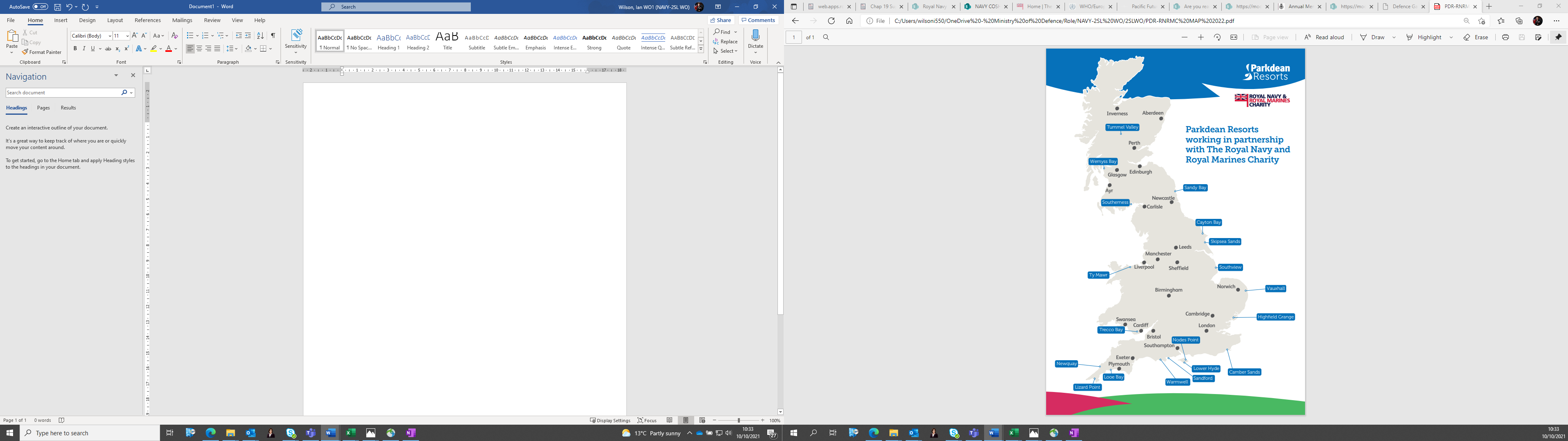 